Karta zgłoszenia udziału do akcji promującej czytelnictwo Bingo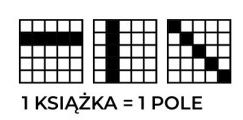 Zasady: Kartę uzupełnij tytułami i autorami książek wypożyczonych w filii w Józefosławiu i przeczytanych pomiędzy 22.07-8.11.2019. Każdy tytuł może być wpisany tylko raz na Karcie. Nie można zaznaczyć dwóch lub więcej pól przy pomocy jednego przeczytanego tytułu, nawet jeśli pasuje do wielu. Przy zwrocie książek, bibliotekarz przybija pieczątkę biblioteczną w uzupełnionych kratkach. Twoim zadaniem jest pilnować bibliotekarza, aby przybił pieczątkę!Po zebraniu pięciu pieczątek poziomo, pionowo lub ukośnie przynieś Kartę Bingo do filii w Józefosławiu i przedstaw ją bibliotekarzowi. Po pozytywnej weryfikacji Karty, otrzymasz gadżet. Książka z serii Kraina UważnościKsiążka z emocją w tytuleKsiążka z serii HumorkiKsiążka o ważnych sprawach / wartościachKsiążka z serii Poczytajki  PomagajkiKsiążka z działu Kącik RodzicaKsiążka Michała ZawadkiKsiążka z czasownikiem w tytuleKsiążka Ewy NowakKsiążka Elżbiety ZubrzyckiejKsiążka z działu PomagajkiBohater z ogonkiem / futerkiemKsiążka o przyjaciołachKsiążka z uczuciem w tytuleKsiążka z serii O Wilku, który….Moja ulubiona książkaKsiążka o uczuciachKsiążka na dobranocKsiążka z działu 159.9Książka z serii BasiaKsiążka Jespera JuulaKsiążka z działu 37Nowinka – wydana w 2019 rokuKsiążka z zielonym na okładceKsiążka z tajnej listy bibliotekarza